Ayrshire OWLs  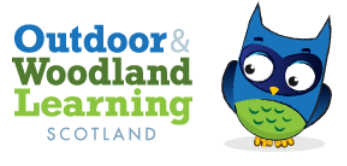 SKILL SHAREThurs, 1Oth September, 2020Virtual Meeting Welcome and Introductions - LornaVideo - Tippy Tap (outdoor handwashing) and discussion – Lorna, JMA https://www.youtube.com/watch?v=psiXHC3eRVAVideo – Nature’s Calendar and discussion - Jo Dempster, Princes Foundation https://www.youtube.com/watch?v=EglL_eCKug0Activity – Speedy, No Resource Scavenger Hunt – Carolyn and suggestions from groupThink of a theme for Touch 3 then Me – e.g. Something Living, No Longer Living, Never Living    OR  Something White, Blue, Green OR Something Rough, Smooth, SoftMeeting Suggestions – Maths theme (angles, shapes, lengths, relative age of objects), Sound (using sound map format, count up different bird song), Colour (different shades of green and describe – possibly using double-sided tape).Discussion – How do we go forward ? - All      What 3 things can members can bring to the group      What 3 things members would like to gain from the groupMembers bring passion, enthusiasm, ideas; expertise (e.g. Teaching in Nature, the outdoors and mental health, Outdoor Access Code were specifically mentioned and were offered as potential Skill Share sessions).Members would like to gain contacts, support from like-minded people, the chance to share the OWL message across Ayrshire, sharing of resources and information (specifically on Risk Assessment and Scottish Government guidance re CovidVideo – Hapazome demonstration – Carolyn, EAC Learning Outdoors Support Team https://www.youtube.com/watch?v=Os3Z58EfcjkVideo not shown to allow more time for How do we go forward? discussion.Link to AGM beginning at 5 pm and coffee break